De heer   Lian Huang                                                                                                                                                Kerkstraat 45-49                                                                                                                                                 1017 GB Amsterdam                                                                                                                                              Tel +31 634 8481 68Betreft : Offerte Hotel Elandgracht Amsterdam  				Wij hebben het genoegen u de volgende offerte aan te bieden voor uw hotel Elandgracht te Amsterdam. In ons persoonlijk gesprek hebben wij gesproken over hotelbeslag van het merk  iTEC. Tevens offreren wij de installatie werkzaamheden en de implementatie van de software. Rodiko Benelux BV kan u een offerte aanbieden voor toegang controle  van  totaal 13.863,75 euro inclusief montage.Materiaal toegang							     11.768,75 Installatie kosten							         2.095,=Totaal euro								     13.863.75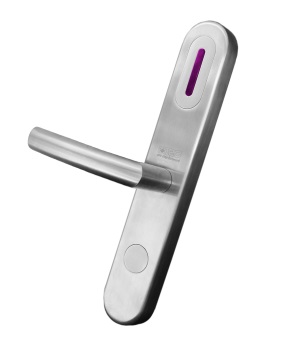 Deurbeslag 47 hotelkamers Huidige beslag wordt vervangen door iTEC RVS mifare hotelbeslag met anti-paniekslotkast en knopcilinder 30/40. Cilinders worden geleverd met een master sleutel. Deurhandel  iTec RVS mifare  					      	     6.521,25Knopcilinders 30/40 (master sleutel)					          775,50Slotkasten anti-paniek							       1.480,50Batterijen tbv de handels ( 47 x 4 stuks AAA)				             94,=Demontage en  montage beslag en programmeren software		        1.175,=Totaal  euro									     10.046,25Deurhandels werkruimten ( 10 maal)Huidige beslag wordt vervangen door iTEC RVS mifare hotelbeslag met		 anti-paniekslotkast Deurhandel  iTec RVS mifare  					                     1.387,50Slotkasten anti-paniek				  			           315,=Batterijen tbv de handels ( 10 x 4 stuks AAA)				             20,=Demontage en  montage beslag en programmeren software		           250,=Totaal euro									       1.972,50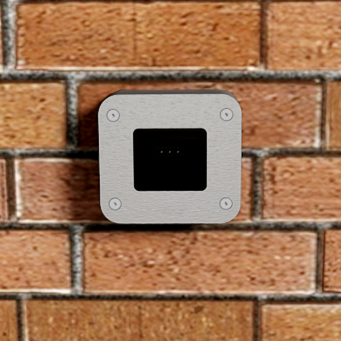 Entree voordeur   (1 maal) elektrisch slot moet  ter plaatsen  beoordeeld worden wat de beste optie is.Wandlezer iCube wall							           225,=Deur voorzien  van elektrisch oplossing  					           150,=Montage wandlezer, elektrische deur, voedingskast, stopcontact en     programmeren in software				             		           295,=Totaal euro									           670,=Hotel software (hotel edition)Software en  encoder 							           600,=Installatie en opleiding hotel medewerkers ( dagdeel)		                         375,=Totaal euro								                         975,=Mifare kaarten  (3 opties)Standard onbedrukt 200 stuks						           200,=Standard bedrukt full color twee kanten minimaal afname 500 x		           750,=Standard bedrukt full color twee kanten minimaal afname 1.000 x 	        1.250,= 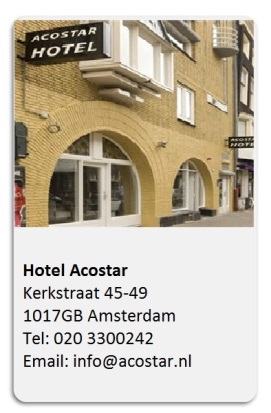 Minibar (47 maal)  4 opties glazen deur dichte deur 30/40 liter 30 liter glazen of / dichten deur   HxBxD  530 x 415 x 400			       8.107,5040 liter glazen of / dichten deur   HxBxD  580 x 455 x 435			       8.812,50Plaatsen in hotelkamer (indien stopcontact aanwezig binnen 40 cm) in bestaande ruimte geen aanpassingen noodzakelijk 		    	           705,=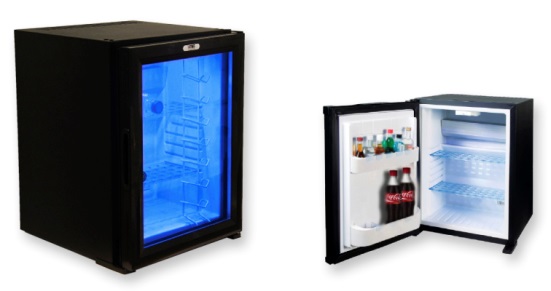 Hotel kluisjes  (47 maal) 5 opties elektronische vergrendeldHotel kluis eco (documenten kluis) HxBxD 200 x 310 x 200		       2.291,25Hotel kluis Luxe (laptop kluis) HxBxD  200 x 430 x 350			       5.816,25Hotel kluis Luxe  2 (laptop kluis) HxBxD  200 x 400 x 480			        6.345,=Plaatsen in kast inclusief vast monteren					           705,=Batterijen (47 x 4 pak AA)						             94,= 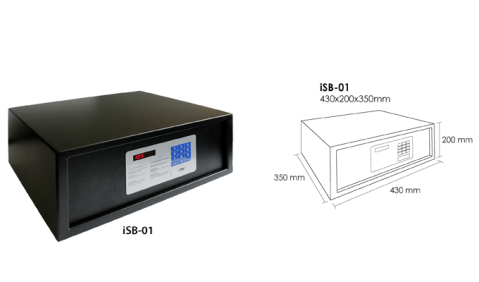 LeveringsvoorwaardenDe genoemde prijzen in de offerte zijn exclusief 21 % btwLevering van de goederen worden franko geleverd in AmsterdamBetaling bij definitieve opdracht  50 % bij ondertekening , 25% bij levering van de goederen en 25 % binnen 14 dagen na oplevering van het project Onze goederen worden geleverd met 1 jaar fabrieksgarantie, tenzij de schade of defect ontstaan is door oneigenlijk gebruik. Bovenstaande offerte is tot stand gekomen doormiddel van een persoonlijk gesprek met de heer Lian Huang.  Alle werkzaamheden zijn zou goed als mogelijk ingeschat en kunnen  pas definitief gemaakt worden als we ter plaatse hebben kunnen waarnemen of de huidige informatie die we hebben correct is. Dit kan uiteindelijk invloed hebben op de werkzaam heden en totaal prijs van deze offerte. tijdens de  genoemde inspectie bepalen we ook definitief hoeveel links/rechts draaiende deuren er aanwezig zijn zodat we de goede handels kunnen leveren.Met vriendelijke dank voor het vertrouwen in Rodiko Benelux BVAkkoord								AkkoordDatum									Datum………………………………..					……….	……………………………Rodiko Benelux BV							Henk Sletering